Meeting Notice and AgendaTown Board of TrusteesRegular PWA MeetingJuly 12, 2022 – 6:00 pmMounds Community BuildingW 14th Street, Mounds OK 74047Call to OrderRoll CallInvocationPledge of AllegianceConsent AgendaAll Matters listed under “Consent” are considered by the Town Board to be routine and will be enacted by one motion.  Any Trustee, however, can remove an item from the Consent Agenda by request.A.	Approval of the Minutes for the June 14, 2022, PWA MeetingB.	Approval of the Treasurer’s ReportC.	Approval of the Budget ReportD.	Approval of the PWA ReportE.	Approval of Purchase Orders for PWAF.	Approval of all 2022/2023 PWA invoices through June 2022 – July 20236.	AdjournmentThis Agenda was filed in the office of the Town Clerk and posted at 6 PM on July 11, 2022, at the Mounds Municipal Building located at 1319 Commercial Avenue, Mounds, OK 74047 and the Mounds Community Building located at 15 W 14th Street in Mounds, OK 74047, by Town Clerk Kristin Haddock.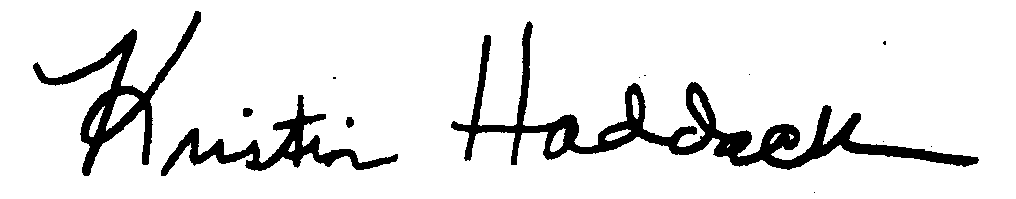 Kristin Haddock, Town Clerk